«Қаракөл орта мектебі»КММСАБАҚТЫҢ ТАҚЫРЫБЫ:«Санды өрнектерді салыстыру»Дайындап өткізген: Айыпхан М.(Бастауыш сынып мұғалімі)2019-2020 оқу жылы Сабақтың барысы:ПәніМатематикаМатематикаМектеп«Қаракөл орта мектебі» КММ«Қаракөл орта мектебі» КМММұғалімнің аты- жөні:Айыпхан МеруертАйыпхан МеруертКүні:17.02.202017.02.2020Сынып : 1 «А» Қатысушылар саны: 4Қатыспаған:0Бөлім:Менің отбасым және достарым.Бізді қоршаған әлем.Менің отбасым және достарым.Бізді қоршаған әлем.Сабақтың тақырыбы:Санды өрнектерді салыстыруСанды өрнектерді салыстыруОқу бағдарламасына сәйкес оқыту мақсаттары:1.2.1.1  санды және әріпті өрнектерді (қосынды, айырма) теңдік пен теңсіздікті құру, оқу, жазу жəне білу1.5.2.2 «+», «-», «», «» белгілерін /цифрларды/ белгісіз санның символын қолдану (􀂅)1.5.2.4 өрнектерді оқу жəне жазу кезінде қосу, азайту амалдары компоненттерінің атауларын пайдалану1.2.1.1  санды және әріпті өрнектерді (қосынды, айырма) теңдік пен теңсіздікті құру, оқу, жазу жəне білу1.5.2.2 «+», «-», «», «» белгілерін /цифрларды/ белгісіз санның символын қолдану (􀂅)1.5.2.4 өрнектерді оқу жəне жазу кезінде қосу, азайту амалдары компоненттерінің атауларын пайдалануСабақтың мақсаттары:Барлық оқушылар: сандық өрнектерді құру,оқу,жазу,есептеуді біледі.Көптеген оқушылар: өрнектерді қосу, азайту амалдарының компененттерінің атауларын пайдалана отырып есептер шығара алады.Кейбір оқушылар: оқулықтан тыс берілген логикалық тапсырмаларды орындайды, Барлық оқушылар: сандық өрнектерді құру,оқу,жазу,есептеуді біледі.Көптеген оқушылар: өрнектерді қосу, азайту амалдарының компененттерінің атауларын пайдалана отырып есептер шығара алады.Кейбір оқушылар: оқулықтан тыс берілген логикалық тапсырмаларды орындайды, Бағалау критерийлері1. Суретке қарап өрнек құрастыра алады.2.Өрнектердің мәнін табады.3.Өрнектердің мәнін салыстырады.4.Шифрды санға ауыстыра алады.1. Суретке қарап өрнек құрастыра алады.2.Өрнектердің мәнін табады.3.Өрнектердің мәнін салыстырады.4.Шифрды санға ауыстыра алады.Тілдік мақсатТүйінді сөздер мен сөз тіркестері:Тірек сөздерді сабақ барысында  қайталап айту.Қосу,азайту,артық, кем.Түйінді сөздер мен сөз тіркестері:Тірек сөздерді сабақ барысында  қайталап айту.Қосу,азайту,артық, кем.Талқылауға арналған сұрақтар:1.Суретте нелерді көріп тұрсың?2.Теңдеу есептері қалай шығарылады ?3.Санды өрнектерді қалай салыстырамыз?4.Әріпті өрнекпен, санды өрнектің қандай айырмашылығы бар?5.Жақша есептерін шығарғанда ,нені ескеруіміз керек? Талқылауға арналған сұрақтар:1.Суретте нелерді көріп тұрсың?2.Теңдеу есептері қалай шығарылады ?3.Санды өрнектерді қалай салыстырамыз?4.Әріпті өрнекпен, санды өрнектің қандай айырмашылығы бар?5.Жақша есептерін шығарғанда ,нені ескеруіміз керек? ИшараЖасыл-түсіндім;қызыл- сыныптасымның көмегімен түсіндім;Сары-көмек қажет түсінбедім.Жасыл-түсіндім;қызыл- сыныптасымның көмегімен түсіндім;Сары-көмек қажет түсінбедім.Әдіс- тәсілдерЕсептер шығару,сұрақ- жауап, әңгімелеу,түсіндіру,ойын, көрнекілік.Рефлексия.Есептер шығару,сұрақ- жауап, әңгімелеу,түсіндіру,ойын, көрнекілік.Рефлексия.Пәнаралық байланысМузыка, қазақ тілі.Музыка, қазақ тілі.Сабақтың кезеңі/ уақытыПедагогтың әректіОқушының әрекетіБағалауРесурстарСабақтың басы7 минТопқа бөлу (Жасыл және көк текшені қораптан алу арқылы бөлінеді)І топ Алғырлар (жасыл текше)ІІ топ Тапқырлар (көк текше)Ынтымақтастық атмосферасын қалыптастыру.*Бір- бірімізді тыңдаймыз десек 1 рет қол шапалақтаймыз. *Ұйымшыл боламыз десек 2 рет қол шапалақтаймыз. *Белсенділік танытамыз десек 3 рет қол шапалақтаймыз. 1 тапсырма( ӨЖ)«Миға шабул» Өткен сабақты еске түсіру үшін тест тапсырмасын орындап көріңдер:1.Үстолдың төрт бұрышы бар.Егер бір бұрышын кесіп тастаса , үстолда неше бұрыш қалады?2. Мектепке 5 бала келе жатыр еді. Енді оларға тағы да 4 бала қосылды. Мектепке неше бала барды?3. Әжейдің үш немересі бар .Ал әжейдің қолында 1 бүтін алма . Әжей немерелеріне алманы теңдей  бөліп берді.Әжейдің қолында алма қалды ма? Қораптан текше алуЛогикалық тапсырмаға жауап бередіҚорап , текшелер.ЛогикалықтапсырмаларыСабақтың ортасы:23 минБілу және түсіну.Еске сақта!Санды өрнектерді салыстырғанда олардың мәндерін салыстырамыз.Санды өрнектердің мәндері бірдей болса ,олар өзара тең болады.10+5=20-5 15=15Ал өрнек мәндері тең болмаса не артық, не кем болады8+3 < 10+2 11<122 тапсырма : (ҰЖ) «Еркін есептеу» әдісі Шарты:Берілген үлестірмелі қағаздағы есептердің белгісіз санын табу.Әр оқушы текшені екі рет лақтырып, оның жоғары жағындағы нүкте санын қосып, өрнек түрінде жазып есептеп шығарады.Дескриптор:1.Санды өрнектерді ауызша шығарады.2.Үлестірмелі  қағазбен жұмыс жасай алады.ҚБ: Геометриялық пішіндер3 тапсырма(ТЖ) «Хайуанаттар дүкенінде».Хайуанат дүкенінде себеттердегі күшіктер мен мысықтар, тышқандар,тордағы тоты құстардың сандарын есептеу арқылы санды өрнектер құрастыра отырып салыстыру.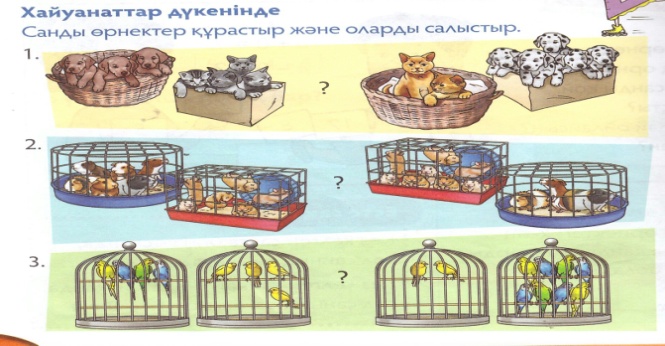 Жауабы:1.Оқушы 3 + 4 = 2 + 5;2.Оқушы :6 + 6 > 8 + 3;3.оқушы  :4 + 4 < 2 + 8.Дескриптор:1.Суретте берілген хайуанаттарды санына сәйкес қоса алады.2.Қосындының мәндері бойынша салыстырады.Топ бірін –бірі бағалайды.ҚБ: Геометриялық пішіндер4 тапсырма (ЖЖ) :Кім жылдам?Оқулықпен жұмыс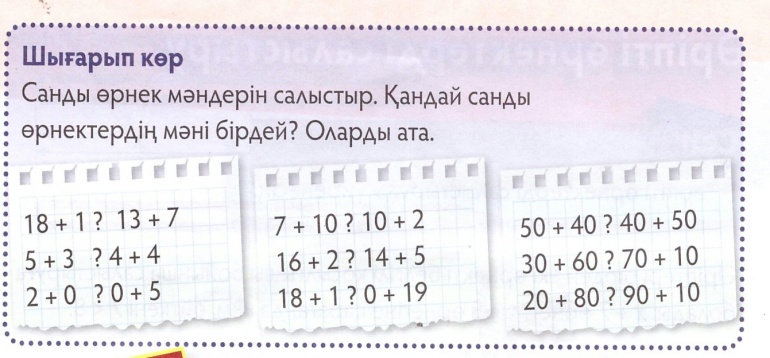 Оқушылар санды өрнектерді салыстырады.Жауабы:1)18 + 1 < 13+7; 2)7 + 10> 10 + 2;3)50 + 40 = 40 + 50;5 + 3 = 4 + 4;        16 + 2 < 14 + 5;    30 + 60 > 70 + 10;2 + 0 < 0 + 5.        18 + 1 = 0 + 19.   20 + 80 = 90 + 10.Дескриптор:1.Бір таңбалы сандарды қоса алады.2.Екі таңбалы сандарды қоса алады.3.Өрнектердің мәнін салыстыра аладыҚБ: Геометриялық пішіндер  СЕРГІТУ СӘТІ: «Достарым» бейне баяны бойынша сергіту жаттығуын жасайды.5 тапсырма: (ЖЖ)  Тапқыр болсаң, тауып көр.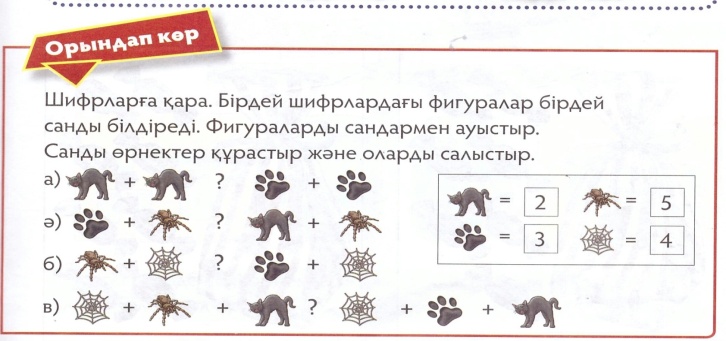 Оқушылармен құпия цифрлар туралы әңгімелесу.Суреттердің көмегімен санды ақпараттың қалай цифрленетінін түсіндіремін. Бірдей суреттерде бірдей сандар цифрленгенін ескертемін. Оқушыларға құпия шифрді шешіп, санды өрнектерді салыстырып шығарады.Жауабы:а) 2 + 2 < 3 + 3;ә) 3 + 5 > 2 + 5;б) 5 + 4 > 3 + 4;Дескриптор:1. Шифрды санға ауыстыра алады.2. Санды өрнектің мәнін таба алады.3. Санды өрнектің мәнін салыстыра алады.ҚБ: Геометриялық пішіндер6 тапсырма (ӨЖ) Дәптермен жұмысСаралау мақсатында қосымша тапсырмаларЖазылым дағдысын қалыптастыру мақсатында дәптермен жұмыс: «Бағытты таңда»- сәйкес жолды бояу.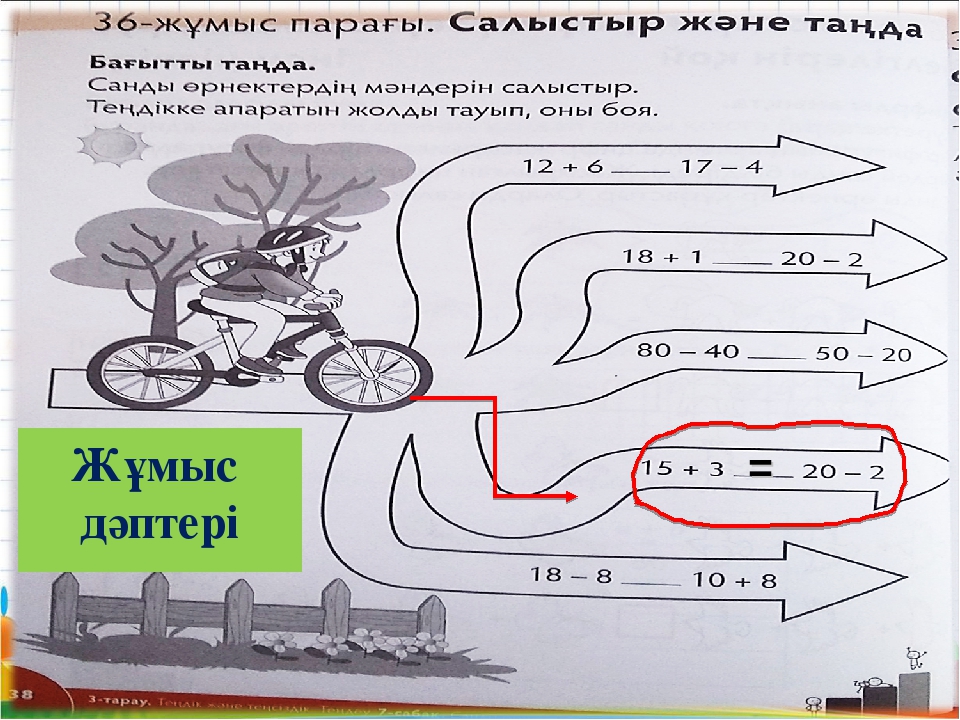 12+6  17-4 1жол18+1  20-2 2 жол80-40  50-20 3жол15+3  20-2 4 жол-бояу18-8  10+8 5 жолДескриптор:1. Санды өрнектің мәнін таба алады.2. Санды өрнектің мәнін салыстыра алады.ҚБ: Геометриялық пішіндер7 тапсырма (ҰЖ) «Галерия» әдісі арқылы жүзеге асады.Х+15=20         а+12           (16+4)-8 =               18-9=                   16-х=8            18- b            20-(14+2)=              9+9= Жіпте ілініп тұрған есеп атауларына үлестірмелі қағаздарда берілген тапсырмалар бойынша орналастырып ілу . Дескриптор:1.Есептердің түрлерін ажырата біледі.2.Берілген есеп амалдары бойынша дұрыс орналастырады.ҚБ: Геометриялық пішіндерҮлестірмелі қағаздағы есептерді шығарадыОқулықтағы суреттер бойынша хайуанаттар санын қосып, салыстырады.Оқулықта берілген санды өрнектердітақтаға шығарып,салыстырадыТақтадағы плакаттағы сызбадакөрсетілген шифрлар бойынша берілген сандарды тауып, салыстырады.Оқушылар жұмыс дәптерлер-інде берілгенсурет бағытын есептерді шығаруарқылы тауып бояиды. Галерияда ілініп тұрған есеп атауларына,үлестірмеліқағаздарғажазылғантапсырмаларбойынша орналастыра-ды.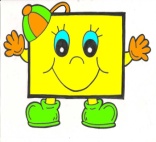 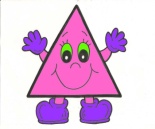 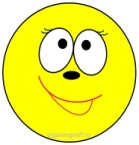 Үлестірмелі қағаз,текше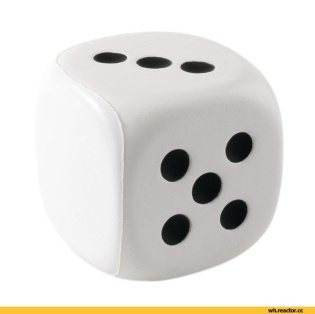 Оқулық.Оқулық.Тақта,бор.Плакат,пламастерДәптер.Сызба.Есептер жазылған қима қағаздар,кір қысқыш,жіп.Сабақтыңсоңы:5 минҚортындылау:Балалар бүгінгі сабақта біз не үйрендік?*Санды және әріпті өрнектерді ажыратуды білдік.*Есептерді шығара отырып, салыстыруды үйрендік.*Есеп түрлерінің атауларын анықтайтын болдық.*Сандар, шамалар мен санды өрнектер арасын дағы қатынастарды (=, ≠, >, < ) таңбалары арқылы көрсетуді үйренеді.Кері байланыс: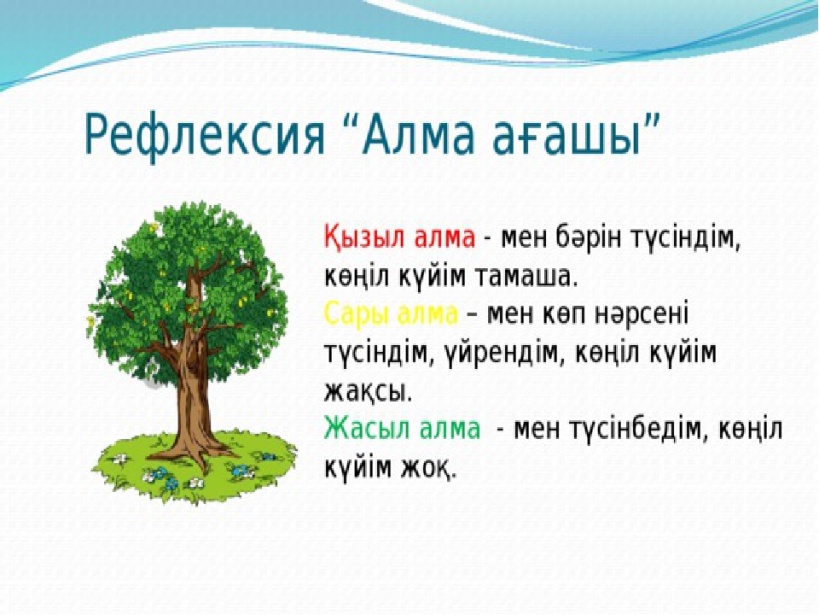 Қызыл алмаСары алмаЖасыл алма